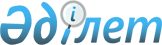 Об утверждении ставок туристского взноса для иностранцев на 2022 год по городу СемейРешение маслихата города Семей Восточно-Казахстанской области от 30 марта 2022 года № 23/194-VII. Зарегистрировано в Министерстве юстиции Республики Казахстан 8 апреля 2022 года № 27497
      В соответствии с пунктом 2-10 статьи 6 Закона Республики Казахстан "О местном государственном управлении и самоуправлении в Республике Казахстан", постановлением Правительства Республики Казахстан от 5 ноября 2021 года №787 "Об утверждении Правил уплаты туристского взноса для иностранцев", маслихат города Семей РЕШИЛ:
      1. Утвердить ставку туристского взноса для иностранцев в местах размещения туристов с 1 января по 31 декабря 2022 года включительно – 0 (ноль) процентов от стоимости пребывания.
      2. Настоящее решение вводится в действие по истечении десяти календарных дней после дня его первого официального опубликования.
					© 2012. РГП на ПХВ «Институт законодательства и правовой информации Республики Казахстан» Министерства юстиции Республики Казахстан
				
      Секретарь городского  маслихата 

Б. Акжалов
